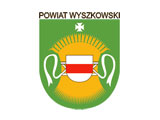 KARTA INFORMACYJNA USŁUGI Nr PR.3.2Starostwo Powiatowe 
w WyszkowieAleja Róż 2, 07-200 Wyszkówtel.: 29 743-59-00, 743-59-35   fax: 29 743-59-33
e-mail: starostwo@powiat-wyszkowski.pl Tytuł usługiEwidencja stowarzyszeń zwykłych:Wpis, wydanie zaświadczenia, wykreśleniePodstawa prawnaArt. 40 ust. 5, art. 40a ustawy z dnia 7 kwietnia 1989 r. - Prawo o stowarzyszeniach (Dz. U. z 2020 r. poz. 2261).Rozporządzenie Ministra Spraw Wewnętrznych i Administracji z dnia 2 maja 2016 r. w sprawie prowadzenia ewidencji stowarzyszeń zwykłych, jej wzoru oraz szczegółowej treści wpisów (Dz. U. poz. 644).Ustawa z dnia 16 listopada 2006 r. o opłacie skarbowej (Dz. U. z 2021 r. poz. 1923 z późn. zm.).Wymagane dokumenty1. Informacja o utworzeniu stowarzyszenia zwykłego wraz z załącznikami - F.PR.6.2:regulamin działalności,lista założycieli stowarzyszenia zwykłego, zawierającą ich imiona i nazwiska, datę i miejsce urodzenia, miejsce zamieszkania oraz własnoręczne podpisy założycieli,imię i nazwisko, adres zamieszkania oraz numer PESEL przedstawiciela reprezentującego stowarzyszenie zwykłe albo członków zarządu,imię i nazwisko, adres zamieszkania oraz numer PESEL członków organu kontroli wewnętrznej, o ile regulamin działalności przewiduje ten organ,adres siedziby stowarzyszenia zwykłego.2. Wniosek o wydanie zaświadczenia o wpisie do ewidencji stowarzyszeń zwykłych - F.PR.13.1:potwierdzenie wniesienia opłaty skarbowej (w wysokości 17,00 zł).3. Wniosek o wykreślenie z ewidencji stowarzyszeń zwykłych wraz z załącznikami - F.PR.14.0:protokół z Walnego Zebrania Członków,uchwała o rozwiązaniu stowarzyszenia,lista obecności członków zgromadzonych podczas walnego zebrania członków,potwierdzenie wniesienia opłaty skarbowej (w wysokości 17,00 zł).Formularze / wnioski do pobraniaF.PR.6.2 - Informacja o utworzeniu stowarzyszenia zwykłego.F.PR.13.1 – Wniosek o wydanie zaświadczenia o wpisie do ewidencji stowarzyszeń zwykłych.F.PR.14.0 - Wniosek o wykreślenie z ewidencji stowarzyszeń zwykłychFormularz do pobrania w Wydziale Promocji i Rozwoju, w BIP.OpłatyOpłata skarbowa wnoszona przy składaniu wniosku o wydanie zaświadczenia: 17,00 zł – za wydanie zaświadczenia. Opłata skarbowa może być wniesiona w formie:wpłaty gotówką w Kasie Starostwa Powiatowego w Wyszkowie lub w Kasie Urzędu Miejskiego w Wyszkowie,przelewem na rachunek bankowy Urzędu Miejskiego w Wyszkowie: 07-200 Wyszków, Aleja Róż 2nr: 25 8931 0003 0002 2233 2039 0003Nie pobiera się opłaty skarbowej za zaświadczenie wydawane w interesie publicznym – cz. II poz. 21 kol. 4 ustawy o opłacie skarbowej.Miejsce składania dokumentówPOCZTA – Starostwo Powiatowe w Wyszkowie, Aleja Róż 2  07-200 Wyszków. OSOBIŚCIE – Kancelaria Ogólna Starostwa Powiatowego w Wyszkowie – Aleja Róż 2, pokój nr 39. ESP – za pośrednictwem urzędowej skrzynki podawczej poprzez ePUAP:/powiat-wyszkowski/skrytka .Termin realizacjiStowarzyszenie zwykłe powstaje i może rozpocząć działalność z chwilą wpisu do ewidencji.Starosta dokonuje wpisu do ewidencji w terminie 7 dni od dnia wpływu wniosku o wpis.  Jeżeli wniosek o wpis zawiera braki, Starosta wzywa do jego uzupełnienia w terminie 14 dni od dnia otrzymania wezwania. Termin na dokonanie wpisu, liczy się od dnia uzupełnienia wniosku o wpis. Nieuzupełnienie wniosku o wpis w terminie 14 dni powoduje jego bezskuteczność (art. 41a ustawy z dnia 7 kwietnia 1989 r. - Prawo o stowarzyszeniach)Tryb odwoławczyW przypadku gdy organ nadzorujący nie dokona wpisu do ewidencji w terminie 7 dnia od dnia wpływu wniosku o wpis lub uzupełnienia jego braków i nie został złożony wniosek o zakazanie założenia stowarzyszenia zwykłego, przedstawicielowi reprezentującemu stowarzyszenie zwykle albo zarządowi przysługuje prawo wniesienia skargi na bezczynność do sądu administracyjnego.Uwagi i dodatkowe informacjeDokumenty należy złożyć w oryginale.Aby uzyskać zaświadczenie z ewidencji stowarzyszeń zwykłych należy złożyć w Kancelarii Starostwa wniosek o wydanie zaświadczenia (wzór wniosku – formularz F.PR.13.0).Zgodnie z art. 40b ust. 2 ustawy Prawo o stowarzyszeniach: stowarzyszenie zwykłe składa organowi nadzorującemu, w terminie 7 dni od dnia wystąpienia zdarzenia uzasadniającego zmianę danych, wniosek o zamieszczenie w ewidencji zmienionych danych, załączając dokumenty stanowiące podstawę zmiany.OPRACOWAŁ SPRAWDZIŁ ZATWIERDZIŁ  Joanna Wiszowaty  Ewa Michalik  Jerzy Ausfeld DATA: 18 lipca 2022 r. DATA: ………………….. DATA: ………………..